«La gente chi dice che sia il Figlio dell’uomo?» «Ma voi, chi dite che io sia?»                 (Mt 16,13-14)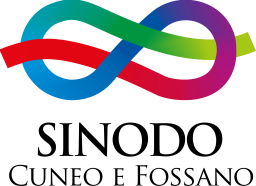 COMUNITA’ ______________________________________________NOME DELEGATO ______________________________________________________________SINTESI QUARTO TEMA: IL PRETELa gente cosa dice dei preti? Perché da noi i preti stanno diventando pochi? Come immaginiamo il futuro delle comunità e dei preti al loro interno?